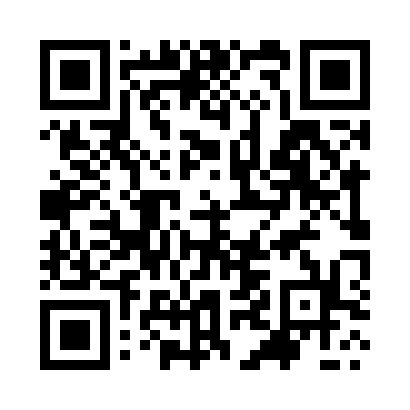 Prayer times for Abizarwal, PakistanWed 1 May 2024 - Fri 31 May 2024High Latitude Method: Angle Based RulePrayer Calculation Method: University of Islamic SciencesAsar Calculation Method: ShafiPrayer times provided by https://www.salahtimes.comDateDayFajrSunriseDhuhrAsrMaghribIsha1Wed3:565:2612:103:506:548:252Thu3:555:2512:103:506:558:263Fri3:535:2412:103:506:568:274Sat3:525:2312:103:506:568:285Sun3:515:2212:093:506:578:296Mon3:505:2112:093:506:588:307Tue3:495:2112:093:506:598:318Wed3:475:2012:093:506:598:329Thu3:465:1912:093:507:008:3310Fri3:455:1812:093:517:018:3411Sat3:445:1712:093:517:018:3512Sun3:435:1712:093:517:028:3613Mon3:425:1612:093:517:038:3714Tue3:415:1512:093:517:048:3815Wed3:405:1412:093:517:048:3916Thu3:395:1412:093:517:058:4017Fri3:385:1312:093:517:068:4118Sat3:375:1212:093:517:068:4219Sun3:365:1212:093:517:078:4320Mon3:355:1112:093:517:088:4421Tue3:355:1112:093:517:088:4522Wed3:345:1012:103:517:098:4623Thu3:335:1012:103:517:108:4724Fri3:325:0912:103:517:108:4825Sat3:325:0912:103:527:118:4826Sun3:315:0812:103:527:128:4927Mon3:305:0812:103:527:128:5028Tue3:305:0812:103:527:138:5129Wed3:295:0712:103:527:148:5230Thu3:285:0712:103:527:148:5331Fri3:285:0712:113:527:158:54